УТВЕРЖДЕНОДиректором МБУ ДО ЦДО р.п. Вешкайма________________Г.Н. Феткуллова Приказ от 14.05.2021г. № 39 ПОЛОЖЕНИЕо проведении Муниципального слета школьных активов Российского движения школьников «Набирай высоту»Общие положенияНастоящее Положение определяет порядок организации и проведения Муниципального слета школьных активов Общероссийской общественно-государственной детско-юношеской организации «Российское движение школьников» (далее – РДШ) «Набирай высоту» (далее – Слет).Настоящее Положение определяет сроки проведения Слета, порядок организации и проведения мероприятий, направления деятельности, требования к участникам Слета и порядок их участия в Слете.Организатором Слета является Муниципальное бюджетное учреждение дополнительного образования Центр дополнительного образования р.п. Вешкайма Ульяновской области.Приблизительное число участников составит 70 (семьдесят) человек.Цели и задачи СлетаЦель Слета: подведение итогов работы активистов РДШ МО «Вешкаймский район»,  создание площадки для взаимодействия активистов общественных организаций и объединений, укрепление и обобщение знаний о направлениях деятельности РДШ, по средствам  игровых технологий.Задачи Слета:а. подведение итогов работы первичных отделений РДШ Вешкаймского района;б. реализовать комплекс образовательных мероприятий по овладению школьниками компетенций в выбранном направлении РДШ;в. проведение практико-ориентированного семинара для педагогов по подведению итогов учебного года, технологиями вовлечения обучающихся в социальную практику, общественную деятельность;г. провести серию практических занятий на укрепление знаний о создании и развитии первичного отделения РДШ;д. организовать совместную работу представителей общественных и образовательных организаций РДШ и педагогов для укрепления коммуникаций, обмену практиками командной работы;е. транслировать полученный опыт и наработки Слета в средствах массовой информации и группах Вешкаймского района в социальных сетях.Программа, сроки и место проведения СлетаСлет проводится 01 июня 2021 года на площадке Муниципального бюджетного учреждения дополнительного образования Центр дополнительного образования р.п. Вешкайма Ульяновской области  (далее – ЦДО) (Ульяновская обл., р.п. Вешкайма, ул. 40 лет Октября, д.55).Слет проводится в соответствии с Программой (Приложение № 1).Рабочие органы СлетаРуководство Слетом осуществляет Организационный комитет (далее – Оргкомитет).В состав Оргкомитета могут входить куратор РДШ и вожатые образовательных организаций МО «Вешкаймский район», представители образовательных и общественных организаций, представители органов исполнительной власти, дети в возрасте старше 14 лет.Оргкомитет Слета:а. определяет положение, программу и состав участников Слета;б. определяет квоты для формирования делегаций участников Слета;в. оказывает информационное содействие в формировании делегаций участников Слета в соответствие с настоящим Положением;г. осуществляет организационное обеспечение мероприятий;д. организует материально-техническое обеспечение мероприятий; е. организует приём и размещения участников и гостей Слета;ж. организует обеспечение безопасности мероприятий Слета  и соблюдение санитарно-гигиенических требований;з. обеспечивает готовность площадок Слета;и. организует информационную кампанию Слета;к. осуществляет другие виды деятельности в рамках настоящего Положения.Оргкомитет имеет право включать в программу Слета проведение дополнительных мероприятий, отменять мероприятия в случае отсутствия финансирования, иных ресурсов или отсутствия необходимого количества участников, а также в случае неблагоприятных погодных условий.Участники и гости СлетаУчастниками Слета могут быть обучающиеся 8-18 лет и педагоги общеобразовательных организаций и организаций дополнительного образования, члены и участники РДШ, председатели первичных отделений РДШ.К участию приглашаются делегации первичных отделений Российского движения школьников в составе одного взрослого и пяти детей.Для участия в Слете необходимо в срок до 26 мая 2021 года: а. Педагогу заполнить коллективную заявку от образовательной организации  в по форме и направить на электронную почту: veshk_cdo@mail.ru Проезд делегаций до места проведения слета и обратно осуществляются за счет направляющей стороны. Заезд делегаций на Слет осуществляется до 09:00 01 июня 2021 года. Отъезд делегаций осуществляется с 16:30 01 июня 2021 года.Все вопросы, связанные с организационными моментами проведения Слета, будут решаться руководителем делегации с представителем Оргкомитета Слета.Заключительные положения6.1. Все вопросы, не отраженные в настоящем Положении, решаются Оргкомитетом Слета, исходя из своей компетенции в рамках сложившейся ситуации и в соответствии с действующим законодательством Российской Федерации.Координаты Оргкомитета СлетаПриложение №1 Положения о проведении Муниципального слета школьных  активов Российского движения школьников «Набирай высоту»ПРОЕКТ ПРОГРАММЫМуниципального слета школьных активовРоссийского движения школьников «Набирай высоту» Приложение №2 Положения о проведении Муниципального слета школьныхактивов Российского движения школьников «Набирай высоту»Сценарий муниципального слета школьных активов Российского движения школьников «Набирай высоту» (01.06.2021г.) В1: Кто построит Родины завтра?Это – мы! Юность нашей страны!Мы в ответе за нашу Россию,И поверить вы нам должны!В2: Мы стремимся к добру и свету!Мы хотим, чтоб жизнь былаТеплотой душевной согрета,Чтоб дорога вперед звала!В1: Мы – такие, как все! Мы –дети!Как и он, и она, и ты!И костром верной дружбы согретыМы уверенно строим мосты!В2: Добрый день, дорогие участники и гости нашей встречи!
Мы рады приветствовать Вас на муниципальном слёте детских и молодёжных общественных организаций Вешкаймского района «Набирай высоту». В1: Мы желаем Всем хорошего настроения и лучезарных улыбок! Ведь сегодня добрый и веселый праздник – День защиты детей!В2: Детство – время золотое
И волшебные мечты.
Детство – это мы с тобою,
Детство – это я и ты!В1: Сегодня в этот замечательный день мы встретились, чтобы сделать этот мир ЯРЧЕ!В2: Ведь именно от ваших знаний, активной жизненной позиции будут зависеть успехи и процветание Российской Федерации.В1: Для открытия муниципального слета слово предоставляется начальнику Управления образования муниципального образования Вешкаймский район-Архиповой Татьяне НиколаевнеВ2: Внимание, участники муниципального слета «Набирай высоту». 
Звучит Гимн РФ! В1: Слово, для приветствия участников муниципального слета предоставляется
______________________________________________________________________________________________________________________________________________________________________________________________________В2: Дорогие участники муниципального слета «Набирай высоту» предлагаем вам присоединится к флешмоб-гимну РДШ «Девочки, мальчики..»В1: Есть на земле огромная странаТам правит смех, задор и красотаКак в сказке, по законам зла, добра,Там детство поднимает паруса!
В2: Любая детская организация – это прекрасная стартовая площадка для настоящих лидеров, личностей, способных взять ответственность не только за себя , но и за все окружение, за общество в целом.В3:. Быть членом детской организации – это значит быть первым, быть организатором, творцом, другом, товарищем, не боятся трудностей, быть готовым первым протянуть бескорыстную руку помощи человеку, родной природе, Отечеству.

В1:  И сегодня мы с вами собрались отметить грамотами самых ярких участников Российского движения школьников. В2:  Для вручения грамот РДШ на сцену приглашается: ____________________________________________________________________________________________________________________________________В1:  А сейчас предлагаем присоединиться к флешмобу РДШ «Нас не удержать».В2: Что помогает вам жить интересно?
В1: Игра и песня, мечта и талант.Спорт и активность, Задор и фантазия.И главное, что мы все делаем сами.А помогают нам наши вожатые.
В2: У нас с вожатыми – отличное партнерство!Вместе мы проводим множество дел.В1: Переходим к церемонии награждения старших вожатых.
Для вручения Благодарственных писем на сцену приглашается:
____________________________________________________________________________________________________________________________________В2: В рамках празднования 76-ой годовщины Победы в Великой Отечественной войне проходили всероссийские, региональные, муниципальные, школьные конкурсы, выставки, акции и флешмобы. Неоценим вклад педагогов, обучающихся и родителей в подготовке к этим мероприятиям. 
В1: Приняли участие в следующих акциях: «Окна Победы» - «Свеча Победы» - «Георгиевская ленточка» - «Подарок ветерану» - «Цветы ветерану» - «Сад памяти» - «Бессмертный полк-онлайн» - «Ветеран живет рядом» - «Добрая открытка» - «Письмо Победы».В2: Учащиеся образовательных организаций приняли активное участие в районной легкоатлетической эстафете, посвященной 76-годовщине Победы в Великой Отечественной войне.
В1: В канун великого праздника Дня Победы ребята поздравили вдов, тружеников тыла и детей войны. Прочитали стихи и вручили открытки, сделанные своими руками. 
В2: 9 мая активисты Российского движения школьников, Юнармии, ВОД «Волонтеры Победы» несли Почётную Вахту Памяти «Дорога к обелиску – Пост №1» в соответствии с ритуалом "Возложения цветов".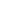 В1: Ежегодно, обучающиеся нашего района выпускают Книги Памяти, посвящённые Великой Отечественной войне. Так, на территории МО "Вешкаймский район" со 2 по 30 апреля 2021 года обучающимися проведена поисковая работа по созданию районной Книги "Дорога памяти к обелиску".
В2: Сохранение, восстановление историко-культурного наследия малой Родины на территории МО «Вешкаймский район» с участием волонтёрских молодёжных организаций-вот что является приоритетным направлением поисковой работы. 
В данной работе приняли участие все 10 образовательных организаций района. И мы готовы их сегодня отметить.На сцену приглашается: ____________________________________________________________________________________________________________________________________
В1: Наша дружба поможет сделать школьную жизнь увлекательней и интересней. Вступив в ряды Российского движения школьников, вас ждут интересные дела, добрые и запоминающиеся встречи, праздники и путешествия, захватывающие походы, познавательные игры и увлекательные конкурсы.В2: В нашем Вешкаймском районе 10 школ. И в каждой школе различная модель ученического самоуправления, свой индивидуальный путь становления и развития.В1: И школьники нашего района подготовили яркие, незабываемые номера, как Итоги работы актива детских и молодежных общественных организаций. А наши вожатые продолжат работу в методическом кабинете (аналитический отчет вожатых о работе первичных отделений РДШ)В: Давайте все дружно, давайте все вместеПодарим частичку надежды и дружбы.Шагайте смелее, не бойтесь невзгод,Фантазия, творчество вас увлечет.Ведущий: Сейчас мы более подробно познакомимся с деятельностью активистов детских движения Вешкаймского района.На сцену приглашается:
школы….(творческий отчет о работе первичных отделений РДШ образовательных организаций МО «Вешкаймский район»)____________________________________________________________________________________________________________________________________________________________________________________________________________________________________________________________________________________________________________Ведущий: Спасибо участникам слета за яркие и насыщенные выступления. А наш слет на этом не заканчивается. Мы переходим ко второй части муниципального слета «Набирай высоту». Приглашаем вас присоединится к квесту «Набирай высоту». А сразу после него, мы вновь встретимся с вами в этом зале, чтобы подвести итоги сегодняшнего насыщенного дня. (проведение КВЕСТА – Приложение №3)В1: «Будущее за молодыми!» - говорят те, кто верит в молодое поколение, понимая, что вам строить нашу жизнь, что от вас зависит, каким будет наше «завтра»!В2:  Мы хотим вас познакомить с проектом – победителем регионального конкурса «Лига идей» «Ребята с нашего двора», который  рекомендуем для использования в ваших образовательных организациях.(презентация проекта)                       _ ______________________________________________________________________________________________________________________________________________________Приложение № 4В2:. Сегодня мы с вами провели насыщенный и плодотворный день. Обрели новых друзей. Узнали много интересного для себя.И в завершении хотим Вас познакомить с интересным человеком!(«Классная встреча»)______________________________________________________________________________________________________________________________________________________В1:. Слово для закрытия слета и подведения итогов дня предоставляется ____________________________________________________________________________________________________________________________________В2:  Одним из итогов работы станции «Just Dance» является флэшмоб под песню «______». 
И мы приглашаем всех участников слета на флэшмоб.В1. Наш праздник подошел к концу. Мы желаем Вам интересной, многообразной и яркой жизни, успешной работы, свершения желаний и немыслимых взлётов! Еще раз с праздником, дорогие друзья.В (все) : До новых встреч!Приложение №3 Положения о проведении Муниципального слета школьныхактивов Российского движения школьников «Набирай высоту»КВЕСТ
До начала прохождения квеста активисты РДШ случайной жеребьёвкой делятся на 10 команд.Командная игра по следующим станциям: Личностное развитие:1. «Велик и Сургуч»2. «Лиственная»3. «Спортивно-веревочная»4. «Поэты»Гражданская активность:5. "День защиты детей" от Детского общественного Совета МО "Вешкаймский район" (просмотр и обсуждение видеоролика)6. «Я знаю свою область» (составление мозаики Ульяновской области из муниципалитетов на время)Военно-патриотическое направление:7. «Могу помочь» (оказание Первой медицинской помощи по заданной ситуации)8. «Это должен знать каждый» (умелое использование средств индивидуальной защиты)Информационно-медийное направление10. «Блогер» (снятие видеосюжета на заданную тему на смартфон)11. «Just Dance» НазваниеОписаниеПродолжительностьПримечаниеТоржественное открытие слетаобозначение задач слета;приветствие почетных гостей;награждение по итогам работы;распределение по рабочим группам До 1 часаОтчет о работе первичных отделенийтворческий отчет о работе первичных отделений РДШ образовательных организаций;аналитический отчет кураторов РДШ образовательных организацийДо 1 часаОбразовательный квестКомандная игра по станциям:станция «Личностное развитие»;станция «Гражданская активность»станция «Военно-патриотическое направление» - станция «Информационно-медийное направление» До 2 часовОбедОбедОбедОбедПрезентация проекта летнего дворового лагеря«Ребята нашего двора», победителя регионального конкурса «Лига идей»Знакомство с методикой проведения летних дворовых игрДо 45 минутКлассная встречаВстреча-разговор синтересным гостемДо 45 часовЗакрытие слетаПодведение итогов, финальный флешмобДо 20 минут